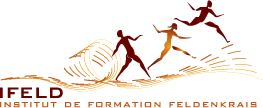 Programme IFELD VIII (2023 - 2026)FORMATION FELDENKRAIS POUR PROFESSIONNEL(LE)SFORMULAIRE DE PRE-INSCRIPTIONRemplir ce formulaire ne vous engage pas, il nous permet de mieux vous connaître avant de vous contacter pour un entretien, une visite dans notre centre ou un rdv téléphoniqueNOM & PRENOM : ............................................................................................................................. ADRESSE : ......................................................................................................................................CODE POSTAL & VILLE : ....................................................................................................................DATE DE NAISSANCE : ............................................. TÉL :.................................................................PROFESSION : ..................................................................................................................................ADRESSE MAIL : ...............................................................................................................................COMMENT AVEZ-VOUS CONNU IFELD ? : .............................................................................................PROFESSION, ETUDES, DIPLÔMES :................................................................................................................................................................................................................................................................................................................ ........................................................................................................................................................AVEZ-VOUS DES RESTRICTIONS / SITUATION PARTICULIERES ? PROBLEMES DE SANTE ? ................................................................................................................................................................................................................................................................................................................NOS FORMATIONS SE PASSENT SUR LYON, AVEZ-VOUS DEJA DES SOLUTIONS POUR :□ être disponible sur les vacances scolaires zone A  		  □ logement sur place      □ déplacements pour rejoindre Lyon          □ une éventuelle prise en charge / financementVOS EXPÉRIENCES FELDENKRAIS : PRATICIENS DE REFERENCE, COURS, STAGES :........................................................................................................................................................................................................................................................................................................................................................................................................................................................................ ................................................................................................................................................................................................................................................................................................................VOTRE PROJET AUTOUR DE CETTE FORMATION :................................................................................................................................................................................................................................................................................................................ ................................................................................................................................................................................................................................................................................................................ ........................................................................................................................................................A quel moment préférez-vous être contacté ? ........................................................................................